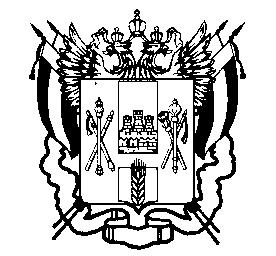 МИНИСТЕРСТВО ОБЩЕГО И ПРОФЕССИОНАЛЬНОГО ОБРАЗОВАНИЯРОСТОВСКОЙ ОБЛАСТИгосударственное казенное общеобразовательное учреждение Ростовской области«Таганрогская специальная школа №1»ПОЛОЖЕНИЕ
о школьном информационном Интернет-сайте
1. Общие положения
1.1 Настоящее положение о школьном информационном Интернет-сайте ГКОУ РО Таганрогской школы №1  (далее – Положение) разработано в соответствии с Федеральным законом «Об образовании», Типовым положением об общеобразовательном учреждении, другими нормативными правовыми актами, действующими в сфере образования, в целях определения требований к организации и поддержке работоспособности школьного сайта.
1.2. Настоящее Положение определяет понятия, цели, требования, организацию и работу школьного информационного Интернет-сайта (далее – Сайт).
Сайт – информационный  web-ресурс, имеющий четко определенную законченную смысловую нагрузку.
    Школьный сайт является школьным публичным органом информации, доступ к которому открыт всем желающим.
    1.3 Руководитель образовательного учреждения назначает администратора сайта, который несет ответственность за функционирование информационного сайта, решение вопросов о размещении информации, об удалении и обновлении устаревшей информации. Администратором сайта может быть человек, возраст которого – старше 18 лет.
    1.4. Сайт создается в целях активного внедрения информационных и коммуникационных технологий в практику деятельности образовательного учреждения, информационной открытости, информирования обучающихся, населения.     2. Цели и задачи школьного сайта
2.1. Цель: поддержка процесса  информатизации в образовательном учреждении путем развития единого образовательного информационного пространства;  представление образовательного учреждения в Интернет - сообществе.
2.2. Задачи:
2.2.1. Обеспечение открытости деятельности образовательного учреждения и освещение его деятельности в сети Интернет.
2.2.2. Создание условий для взаимодействия и информирования всех участников образовательного процесса: педагогов, обучающихся и их родителей.
2.2.3. Оперативное и объективное информирование о происходящих в образовательных учреждении  процессах.
2.2.4. Распространение педагогического опыта участников образовательного процесса.
2.2.5. Формирование целостного позитивного образа образовательного учреждения.

    3. Требования к содержанию сайта
Политика содержания школьного сайта не должна противоречить законодательству РФ.
3.1. Школьный сайт должен содержать:
3.1.1. Контактную информацию образовательного учреждения – юридический адрес, номер телефона, адрес электронной почты.
3.1.2. Данные об администрации образовательного учреждения – ФИО руководителя и его заместителей.
3.1.3. Электронные версии организационных документов образовательного учреждения – устав, лицензию, аккредитацию, учебный план, ежегодный отчет о деятельности образовательного учреждения, план работы образовательного учреждения на учебный год, другие организационные документы на усмотрение образовательного учреждения.
3.1.4. Материалы по организации учебного процесса, режим обучения.
3.1.5. Материалы о постоянно действующих направлениях работы образовательного учреждения (научно-исследовательская деятельность обучающихся, результаты олимпиад, проекты, творческие работы учащихся и т.д.).
3.1.6. Координаты администратора сайта.

3.2. Школьный сайт может содержать:
     3.2.1. Материалы о событиях текущей жизни образовательного учреждения (праздники, конференции, конкурсы, выставки и т.д.).
     3.2.2. Материалы о действующих направлениях в работе школы (школьный музей, участие в проектах, и.т.д.).
     3.2.3. Материалы передового педагогического опыта.
     3.2.4. Творческие работы обучающихся.
     3.2.5. Материалы, размещенные учителями по своему предмету .
     3.3. К размещению на школьном сайте запрещены:
     3.3.1. Информационные материалы, которые содержат призывы к насилию и насильственному изменению основ конституционного строя, разжигающие социальную, расовую, межнациональную и религиозную рознь.
     3.3.2. Информационные материалы, порочащие честь, достоинство или деловую репутацию граждан или организаций.
     3.3.4. Информационные материалы, содержащие пропаганду насилия, секса, наркомании, экстремистских религиозных и политических идей.
     3.3.5. Любые виды рекламы, целью которой является получение прибыли другими организациями и учреждениями.
     3.3.6. Иные информационные материалы, запрещенные к опубликованию законодательством Российской Федерации.
В текстовой информации Сайта не должно быть грубых грамматических и орфографических ошибок.4. Ответственность
 4.1. При нарушении п.3.3.1. - 3.3.6. настоящего Положения соответствующее лицо может быть привлечено к административной либо уголовной ответственности, согласно действующего законодательства.
4.2. Ответственность за некачественное текущее сопровождение Сайта несет администратор. Некачественное текущее сопровождение может выражаться:
4.2.1. В несвоевременном обновлении информации.
4.2.2. В совершении действий, повлекших причинение вреда информационному  сайту.
4.2.3. В не выполнении необходимых программно-технических мер по обеспечению функционирования сайта.5. Организация информационного сопровождения Сайта
5.1. Администратор сайта может создать творческую группу (редакцию) в составе: 
- главный редактор;
- члены детского коллектива образовательного учреждения;
- учитель информатики или технический специалист;
- инициативные учителя, родители и обучающиеся. 
5.2. Доступ к информации на сайте имеют все педагогические работники, обучающиеся и их родители. 5.3. Информация, готовая для размещения на сайте, предоставляется в электронном виде администратору, который оперативно обеспечивает ее размещение и своевременное обновление.
5.6. Руководство обеспечением функционирования Сайта и его программно-технической поддержкой, непосредственное выполнение работ по размещению информации на Сайте возлагается на администратора Сайта.
5.7. Периодичность заполнения Сайта проводится не реже одного раза в  неделю. 6.    Финансирование, материально-техническое обеспечение
6.1.Финансирование создания и поддержки школьного сайта осуществляется за счет средств образовательного учреждения, привлечения внебюджетных источников.
6.2. Руководитель образовательного учреждения может устанавливать доплату за администрирование школьного сайта из ФОТ.
Рассмотрено и одобрено педсоветом                         Протокол № 3  от  02.11.2015Утверждаю:				Приказ № 161 от 02.11.2015________________________  Т.А. Жарова